Памятка "Осторожно, тонкий лёд!"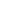 Правила безопасности на льду в осенне-зимний период

Зимой, с наступлением низких температур лёд на водоёмах ещё непрочный. В это время выходить на его поверхность крайне опасно. Однако, каждый год многие люди пренебрегают мерами предосторожности и выходят на тонкий лёд, подвергая свою жизнь смертельной опасности.
Правила поведения:
 Родители, не отпускайте детей на лед без присмотра. Не выходите на тонкий, неокрепший лед.
 Не собирайтесь группами на отдельных участках льда.
 Не скатывайтесь на санках, лыжах с крутых берегов на тонкий лед.
 Не переходите водоем по льду в запрещенных местах.
 Не выезжайте на лед на мотоциклах, автомобилях вне переправ
Это нужно знать
 Безопасным для человека считается лед толщиной не менее 10 сантиметров.
 В устьях рек и притоках прочность льда ослаблена.
 Лед непрочен в местах быстрого течения, бьющих ключей и сточных вод, а также в районах произрастания водной растительности, вблизи деревьев, кустов и камыша;
 Если температура воздуха выше 0°С держится более трех дней, то прочность льда снижается на 25%.
Прочность льда можно определить визуально:
 лед голубого цвета - прочный,
 белого прочность его в 2 раза меньше,
 серый, матово белый или с желтоватым оттенком лед ненадежен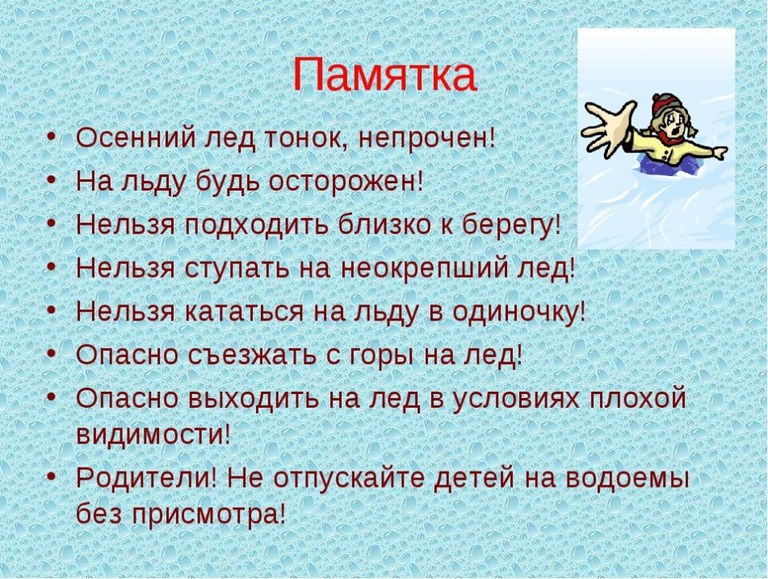 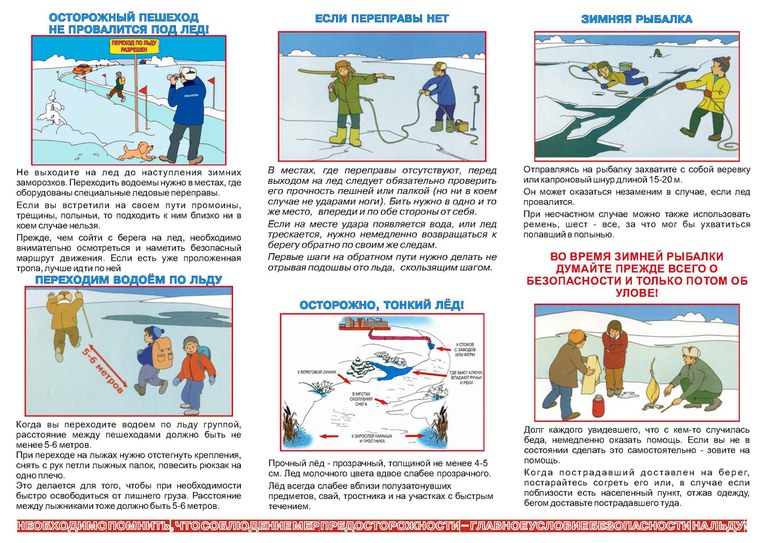 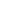 